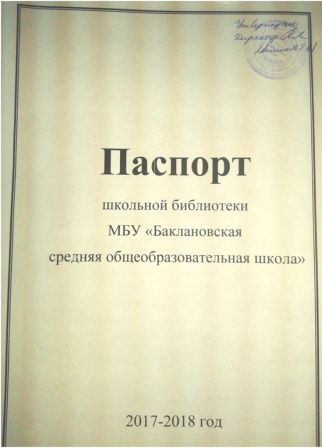 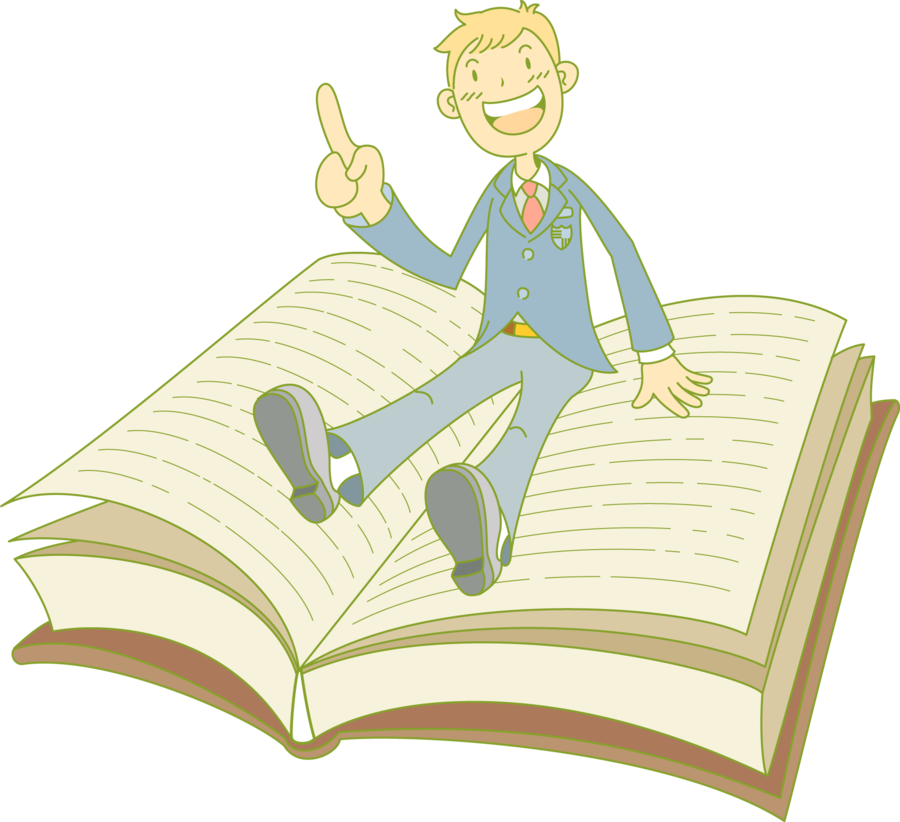 Паспорт школьной библиотекиНазвание учреждения  МБОУ Баклановская СОШ
Почтовый адрес С.Баклановка Молодежная 16
Телефон (канцелярия) 2-54-45
E-mail 
Ф.И.О. руководителя образовательного учреждения  Логинова Е. П.
Ф.И.О. заведующей школьной библиотекой  ) ЧасовскихН,В
Телефон библиотеки Телефон домашний йМ.П.-Дата заполнения Подпись  сентябрь 2017   ЧасовскихОбщие сведенияГод основания библиотеки  1967Этаж 1Общая площадь_ 59 кв.м.Наличие читального зала: даНаличие книгохранилища даМатериально-техническое обеспечение библиотеки ( кол-во стеллажей-, 4, 2 секц.каталожного шкафа, компьютера, принтера, сканера)_1 компьютер__________________2.1.Штат библиотеки___1________________2.2.Образование зав. библиотекой (учебное заведение, специализация, год окончания) _среднее_________________________2.3.Стаж библиотечной работы заведующего библиотекой___32 года____________2.4 Стаж библиотечной работы заведующей библиотекой в данном образовательномучреждении____32 года_2.5 Разряд оплаты труда по ЕТС заведующего школьной библиотекой__8_______2.6 Размер надбавок за библиотечную работу заведующего___нет____________2.7 Повышение квалификации (организация, год окончания)____01.01.20001г.ИПК г.Оренбург.____________2.7.1 Участие в конкурсах (название, год проведения)____-__________________2.7.2 Сведения о наградах ______-___________________2.8 Владение компьютером _пользователь______________________________________3. График работы библиотеки____Понедльник  с 9-16 00 Среда 9 00-16 00,_Пятница с 11 30 -15 00______________________________4.1 Положение о библиотеке (да, )4.2 Правила пользования библиотекой (да,)4.3 Должностная инструкция зав. библиотекой (да,) 4.4 План работы школьной библиотеки (да, )           Циклограмма  деятельности5. Наличие отчетной документаци5.1 Книга суммарного учета основного фонда (да, )5.2 Книга суммарного учета учебного фонда (да, )5.3 Инвентарные книги (да,)5.4 Тетрадь учета документов временного хранения (да ,)5.5 Тетрадь учета книг, принятых от читателя взамен утерянных (да,)5.6 Дневник работы библиотеки (да , )5.7 Папка копий счетов и накладных (да, )5.8 Книга выдачи учебников по классам ( да, )5.9 Книга суммарного учета документов на нетрадиционных носителях(сиди, аудио и видеокассеты)(да, ) 5.10 Тетрадь учета подарочных изданий (да, )6. Сведения о фонде6.1 Основной фонд библиотеки ( экз.)____ 4217_____________________6.1.3 Методической лит. 112 . Справочной 124. Краеведение 436.1.4 Художественная литература___1035_____________________6.3 Учебный фонд библиотеки __2882__________________________6.3.1 Расстановка учебного фонда ( по предметам, по классам) да6.4 Количество названий выписываемых периодических изданий _Весник образования, Учит. газета_____________6.4.1 Педагогических_____+________________6.4.2 Для учащихся_____-____________6.4.3 Библиотечных__-_______________6.5 Документы на нетрадиционных носителях _____(экз.: СD_21__ аудио___ видеоматериалы __18_)7. Справочно-библиографический аппарат библиотеки7.1 Алфавитный каталог7.7 Картотека учебной литературы (да,) 8. Массовая работа8.1 Общее количество мероприятий за год__15______________8.2 В том числе: для учащихся начальной школы__!1______для учащихся средней школы____4______для учащихся старшей школы___-_____для педагогических работников____-________8.3 Виды массовых мероприятий ___выставки.обзоры,громкие чтения,игры, библиотечные уроки___________________9. Выставочная работа9.1 Общее количество книжных выставок (за год)_____5____________________10. Индивидуальная работа с читателями11. Читатели библиотеки Количество по группам:учащихся начальной школы___47__учащихся средней школы___47______учащихся старшей школы___-____________________педагогических работников_____22________________12. Основные показатели работы (основной фонд)12.1 Книговыдача (за год)___1.353_____________________12.2 Книгообеспеченность (фонд / к-во читателей)__5____________12.3 Обращаемость фонда (книговыдача/фонд)_______0,.03____________12.4 Посещаемость ( к-во посещений/ к-во читателей)_____3,9_________ 